VSTUPNÍ ČÁSTNázev moduluPříprava pokrmů na objednávku z ryb a korýšůKód modulu65-m-3/AF44Typ vzděláváníOdborné vzděláváníTyp modulu(odborný) teoreticko–praktickýVyužitelnost vzdělávacího moduluKategorie dosaženého vzděláníH (EQF úroveň 3)L0 (EQF úroveň 4)Skupiny oborů65 - Gastronomie, hotelnictví a turismusKomplexní úlohaProfesní kvalifikacePříprava minutek
(kód: 65-004-H)
Platnost standardu od11. 04. 2017Obory vzdělání - poznámky65-51-H/ 01 Kuchař-číšník65-41-L/01 GastronomieDélka modulu (počet hodin)12Poznámka k délce moduluPlatnost modulu od30. 04. 2020Platnost modulu doVstupní předpokladyŽák dodržuje předpisy bezpečnosti práce, uplatňuje požadavky na hygienu, rozlišuje způsoby skladování u jednotlivých druhů potravin. Ovládá charakteristiku, význam ve výživě a rozdělení ryb, korýšů, měkkýšů a hlavonožců.  Ovládá předběžnou úpravu sladkovodních ryb, základní tepelné úpravy (vaření, dušení, pečení) ryb. Vymezí zásady pro úpravu ryb.JÁDRO MODULUCharakteristika moduluModul vede žáka k aplikaci získaných teoretických znalostí v praxi.Žák navrhne vhodný pracovní postup pro daný druh ryby, dodržuje zásady při zpracování ryb, navrhuje vhodné přílohy. Žák postupuje správně a ekologicky při práci s korýši, volí vhodné využití a doplňky.Cílem modulu je, aby žák správně postupoval při přípravě pokrmů na objednávku z ryb, korýšů, měkkýšů a hlavonožců, aby si uvědomil, že při špatném skladování, předběžné úpravě a následném tepelném zpracování může znehodnotit připravovaný pokrm. Další cílem je správná kombinace ryb, korýšů, měkkýšů a hlavonožců s ostatními potravinami, které vyzdvihnou a podpoří chuť připravovaného pokrmu. Profesní kvalifikace: Příprava minutek 65-004-HVolba postupu práce, potřebných surovin a zařízení pro přípravu pokrmůPřejímka potravinářských surovinPříprava surovin pro výrobu jídelÚprava ryb pro kuchyňské zpracováváníPříprava pokrmů a specialit na objednávkuSkladování potravinářských surovinOrganizování práce v provozuProvádění hygienicko-sanitační činnosti v potravinářských provozech a dodržování hygienických předpisůOčekávané kompetence podle RVP 65-51-H/ 01 Kuchař – číšník:odborné kompetence - Dbát na bezpečnost práce a ochranu zdraví při práciOčekávané výsledky učeníOčekávané výsledky vzdělávání vychází z Profesní kvalifikace: Příprava minutek 65-004-HKvalifikační standard:Volba postupu práce, potřebných surovin a zařízení pro přípravu pokrmůZvolit vhodný technologický postup pro přípravu zadaného pokrmu.Vybrat a použít vhodné suroviny pro připravovaný pokrm.Přejímka potravinářských surovinProvést normování na daný počet porcí podle stanovené receptury.Příprava surovin pro výrobu jídelVykonat přípravné práce, opracovat suroviny s minimálními ztrátami.Úprava ryb pro kuchyňské zpracováváníProvést předběžnou úpravu ryb pro další zpracování dle zadaného pokrmu z ryb.Dodržet technologický postup zpracování a připravit surovinu pro další kuchyňskou a tepelnou úpravu.Příprava pokrmů a specialit na objednávkuDodržet technologický postup přípravy pro daný pokrmDodržet dobu přípravy, teplotu a množství surovin podle receptur.Připravit pokrm s typickými požadovanými vlastnostmi včetně vhodné přílohy.Provést úpravu, estetizaci pokrmu, kontrolu kvality, hmotnosti, senzoricky zhodnotit pokrm před expedicí.Uvést všechny alergeny (v souladu s předpisy) vyskytující se v připravovaných pokrmech.Skladování potravinářských surovinVysvětlit způsoby skladování a ošetřování suroviny podle hygienických norem.Organizování práce v provozuPřipravit pracoviště na provoz.Dodržet posloupnost prací a časový harmonogram.Provádění hygienicko-sanitační činnosti v potravinářských provozech a dodržování hygienických předpisůUplatňovat postupy založené na principu kritických bodů HACCP.Očekávané kompetence podle RVP 65-51-H/ 01 Kuchař – číšník:Odborné kompetence - Dbát na bezpečnost práce a ochranu zdraví při práciUplatňuje požadavky na hygienu v gastronomii.Žák:uplatňuje požadavky na hygienu při práci s rybami, korýši, měkkýši a hlavonožci,rozlišuje způsoby skladování potravin.Očekávané výsledky vzdělávání z RVP Kuchař-číšník – zaměření Výroba pokrmů:Žák:hospodárně nakládá při práci se surovinami,ovládá předběžnou úpravu mořských ryb, korýšů, měkkýšů a hlavonožců,použije vhodný druh úpravy pokrmu (opékání, smažení, gratinování, vaření v rybí várce a v páře)volí vhodnou přílohu, dohotovuje a esteticky upravuje a expeduje hotové pokrmy.Očekávané výsledky vzdělávání v Modulu:Žák:rozlišuje a charakterizuje ryby z hlediska druhů,vysvětlí rozdíly ve skladování ryb,ovládá předběžnou úpravu mořských ryb, rozlišuje techniky přípravy u jednotlivých druhů ryb,použije vhodný druh úpravy pokrmu z ryb podle příležitosti, ovládá správný pracovní postup,doporučí vhodnou přílohu k pokrmům z ryb,ovládá zásady předběžné úpravy korýšů, měkkýšů a hlavonožců,postupuje podle stanovených zásad přípravy korýšů, měkkýšů a hlavonožců,volí správné doplňky a přílohy k tepelně upraveným korýšům, měkkýšům a hlavonožcům.Kompetence ve vazbě na NSK65-004-H Příprava minutekVolba postupu práce, potřebných surovin a zařízení pro přípravu pokrmůPřejímka potravinářských surovinPříprava surovin pro výrobu jídelÚprava jatečního masa, drůbeže, ryb a zvěřiny pro kuchyňské zpracováváníPříprava pokrmů a specialit na objednávkuSkladování potravinářských surovinOrganizování práce v provozuProvádění hygienicko-sanitační činnosti v potravinářských provozech a dodržování hygienických předpisůObsah vzdělávání (rozpis učiva)Rozpis učiva:Ryby:rozdíly ve skladování čerstvých, chlazených a mražených ryb,předběžná úprava mořských ryb,zásady pro zpracování  mořských ryb,minutková úprava ryb (opékání, smažení, gratinování, vaření v rybí várce a v páře)ostatní úpravy ryb vhodné pro minutkovou úpravu,vhodné doplňky a přílohy k rybám.Korýši:předběžná úprava korýšů,pokrmy z korýšů,doplňky a přílohy ke korýšům.Měkkýši a hlavonožci:předběžná úprava měkkýšů a hlavonožců,pokrmy z měkkýšůpokrmy z hlavonožců,doplňky a přílohy ke korýšům, měkkýšům a hlavonožcům.Učební činnosti žáků a strategie výukyUčební činnosti žáků:sleduje odborný výklad učitele,při své činnosti uplatňuje práci s textem (prezentace, pracovní sešit, testové úlohy),při práci pracuje s internetovými zdroji,při hledání řešení  pracuje se svými znalostmi i znalostmi svých spolužáků,pracuje se získanými znalostmi při praktických ukázkách,provede předběžnou úpravu ryb,hospodárně nakládá s potravinami,správně postupuje při přípravě pokrmu z ryb,esteticky upravuje pokrm na talíři,volí vhodnou přílohu k připravovanému pokrmu,správně zpracovává korýše, měkkýše a hlavonožce,volí vhodnou tepelnou úpravu korýšů, měkkýšů a hlavonožců,vybere vhodnou přílohu.Strategie: deduktivní: výklad, předvedení, procvičení, aplikace v reálném provozu.Zařazení do učebního plánu, ročník65-51-H/ 01 Kuchař-číšník65-41-L/01 Gastronomie3. ročníkVÝSTUPNÍ ČÁSTZpůsob ověřování dosažených výsledkůZnalosti žáků jsou ověřovány ústně, písemně, testy. Testy mohou být prováděny aktivizujícími metodami pomocí multimédií – mobilní telefon, tablet, přes interaktivní tabuli nebo webové stránky www.hellosmart.com. Žáci pomocí mobilních telefonů v časovém limitu odpovídají na zadanou otázku nebo ve svém zařízení mají testové otázky. Vyhodnocení je prováděno v procentech.Na konci období žák ověřuje teoretické poznatky v praxi.Důležitá je schopnost aplikovat teoretické znalosti v praxi.Ověřování studijních výsledků:testy,pracovní listy,příprava pokrmu z ryb v odborném výcviku.Kritéria hodnoceníKritéria hodnocení vychází z hodnoticího standardu profesní kvalifikace Příprava minutek 65-004-HVolba postupu práce, potřebných surovin a zařízení pro přípravu pokrmů.Přejímka potravinářských surovinPříprava surovin pro výrobu jídelÚprava ryb pro kuchyňské zpracováváníPříprava pokrmů a specialit na objednávkuSkladování potravinářských surovinOrganizování práce v provozuProvádění hygienicko-sanitační činnosti v potravinářských provozech a dodržování hygienických předpisůHodnocení testů – procentuální:100–90 % – výborný89–80 % – chvalitebný79–65 % – dobrý64–51 % – dostatečný50 % – nedostatečnýVýstup:Modul bude splněný po vykonání teoreticko-praktické zkoušky.Teoretická zkouška 30 %Teoretická zkouška bude rozdělena na dvě části, v první části žák odpoví na testové otázky, v druhé části žák vyhotoví normu a pracovní postup vybraného výrobku.Žák:vypracuje normu pro zvolený pokrm,vysvětlí rozdíly v pracovních postupech,podrobně popíše pracovní postup připravovaného výrobku,doporučí vhodnou přílohu a doplňky.Praktická zkouška 70 %V praxi žák připraví pokrm z ryb.Žák:správně postupuje při předběžné úpravě, hospodárně nakládá s potravinami při zpracování,dodržuje, normu a pracovní postup,dobře dochutí, zvolí vhodné doplňky pro připravovaný pokrm,doporučí vhodné přílohy a doplňky k pokrmům na objednávku.Hodnotí se:10 % - postup při předběžné úpravě – hospodárnost potravin,30 % - dodržení normy a pracovního postupu,30 % - chuť, volba přílohy a úprava na talíři.Hodnocení vychází z Pravidel pro hodnocení výsledků vzdělávání žáků, která jsou nedílnou součástí školního řádu. Průběžné hodnocení je prováděno známkováním. Doporučená literaturaESCOFFIER, Auguste. Moje francouzská kuchyně. Hodkovičky [Praha]: Pragma, c2007. ISBN 978-80-7205-240-0.ŠTUMPF, Eugen. Ryby. [Praha]: Euromedia group, c2008. 1. vydání. ISBN 978-80-249-0970-7.SCHERNER, Barbel, WITTMANN, Katrin. Ryby a mořské plody. Teubner, 2005 ISBN 978-3-8338-1094-7.SVAČINOVÁ, Jitka. Rybářská kuchařka. J. a J.. Morava 2003, 1. vydání. ISBN 80-902470-1-6.Fotodokumentace – Michal Říčánek, hotel International Brno, 2018PoznámkyObsahové upřesněníOV NSK - Odborné vzdělávání ve vztahu k NSKMateriál vznikl v rámci projektu Modernizace odborného vzdělávání (MOV), který byl spolufinancován z Evropských strukturálních a investičních fondů a jehož realizaci zajišťoval Národní pedagogický institut České republiky. Autorem materiálu a všech jeho částí, není-li uvedeno jinak, je Vladislav Huška. Creative Commons CC BY SA 4.0 – Uveďte původ – Zachovejte licenci 4.0 Mezinárodní.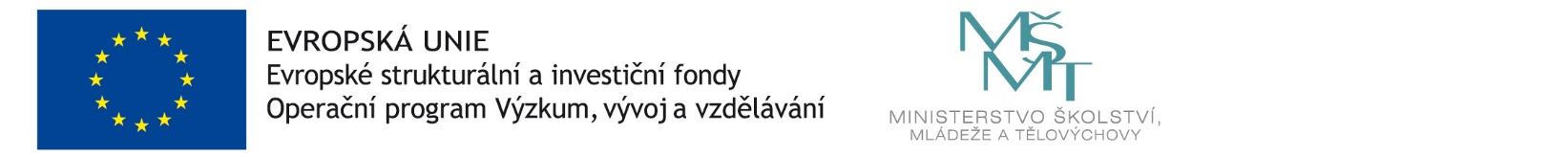 